Unit 6 Lesson 18: Compare Without MultiplyingWU Notice and Wonder: Expressions and Number Lines (Warm up)Student Task StatementWhat do you notice? What do you wonder?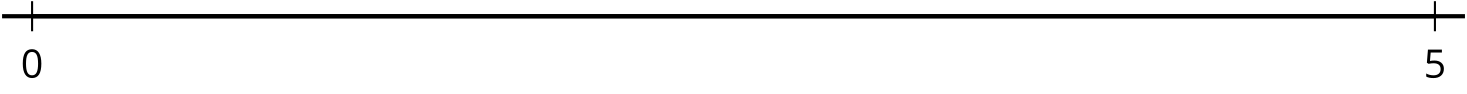 1 Approximate LocationStudent Task StatementLabel each expression at its approximate location on the number line.Partner APartner B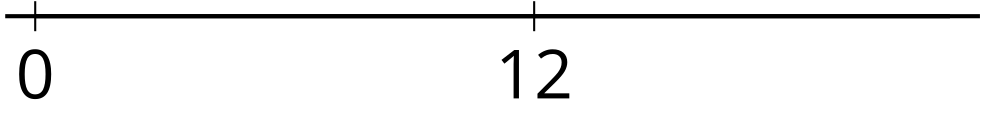 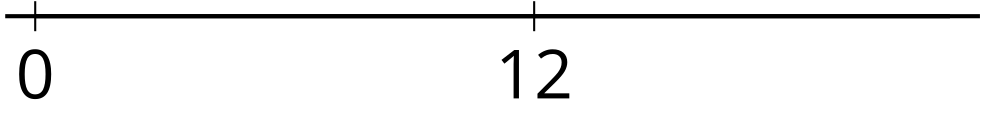 Choose a number to put in each box to make the statement true.2 An Unknown NumberStudent Task Statement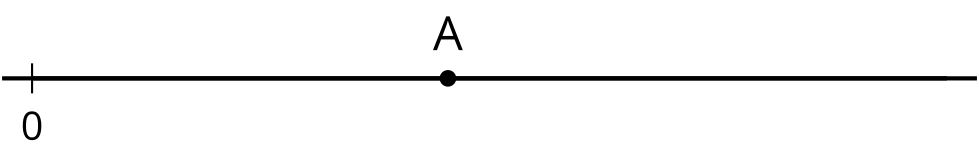 The number A is shown on the number line. Label the approximate location of the value of each expression. Explain or show your reasoning.Is  less than, greater than, or equal to ? Explain or show your reasoning.Is  less than, greater than, or equal to ? Explain or show your reasoning.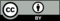 © CC BY 2021 Illustrative Mathematics®